               
 				 АДМИНИСТРАЦИЯ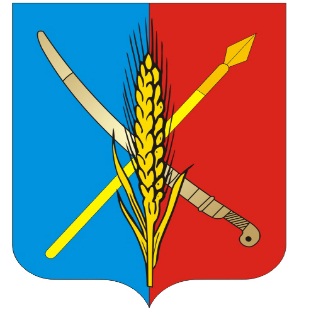 Васильево-Ханжоновского сельского поселенияНеклиновского района Ростовской областиПОСТАНОВЛЕНИЕс. Васильево-Ханжоновка18.06.2019 года		                                                                        № 47В соответствии с Федеральным законом от 24.07.2007 № 209-ФЗ «О развитии малого и среднего предпринимательства в Российской Федерации», Федеральным законом от 06.10.2003 № 131-ФЗ «Об общих принципах организации местного самоуправления в Российской Федерации», руководствуясь Уставом муниципального образования «Васильево-Ханжоновское сельское поселение», принятым Решением Собрания депутатов Васильево-Ханжоновского сельского поселения, администрация Васильево-Ханжоновского сельского поселенияПОСТАНОВЛЯЕТ:1. Утвердить Положение о порядке создания координационных или совещательных органов в области развития малого и среднего предпринимательства при Администрации Васильево-Ханжоновского сельского поселения согласно приложению.2. Ведущему специалисту Пилипенко И.С. обеспечить официальное опубликование (обнародование) настоящего постановления и приложения к нему и разместить его на официальном сайте Администрации Васильево-Ханжоновского сельского поселения в информационно-телекоммуникационной сети «Интернет» в течение 2 рабочих дней со дня утверждения настоящего постановления. 3. Постановление вступает в силу со дня его официального опубликования.4. Контроль за исполнением постановления оставляю за собой. Глава АдминистрацииВасильево-Ханжоновского сельского поселения	С.Н. Зацарная Приложениек Постановлению Администрации Васильево-Ханжоновского сельского поселения от 18.06.2019г. №47 ПОЛОЖЕНИЕо порядке создания координационных или совещательных органов в области развития малого и среднего предпринимательства при Администрации Васильево-Ханжоновского сельского поселения1. Общие положения1.1. Настоящее Положение о порядке создания координационных или совещательных органов в области развития малого и среднего предпринимательства при Администрации Васильево-Ханжоновского сельского поселения (далее - Положение) определяет цели, условия и процедуру образования при Администрации Васильево-Ханжоновского сельского поселения координационных или совещательных органов в области развития малого и среднего предпринимательства (далее - координационные или совещательные органы).1.2. Координационные или совещательные органы именуются советами. Создаваемый совет может одновременно являться и координационным, и совещательным органом.1.3. Координационные или совещательные органы создаются в целях:1) привлечения субъектов малого и среднего предпринимательства к формированию и реализации мероприятий в области развития малого и среднего предпринимательства; 2) выдвижения и поддержки инициатив, направленных на реализацию мероприятий в области развития малого и среднего предпринимательства;3) проведения общественной экспертизы проектов муниципальных правовых актов, регулирующих развитие малого и среднего предпринимательства;4) выработки рекомендаций органам местного самоуправления Васильево-Ханжоновского сельского поселения при определении приоритетов в области развития малого и среднего предпринимательства;5) привлечения граждан, общественных объединений и представителей средств массовой информации к обсуждению вопросов, касающихся реализации права граждан на предпринимательскую деятельность, и выработки по данным вопросам рекомендаций;6) содействия созданию условий для развития малого и среднего предпринимательства;7) повышения роли субъектов малого и среднего предпринимательства в социально-экономическом развитии Васильево-Ханжоновского сельского поселения.2. Порядок создания координационных или совещательных органов2.1. Координационные или совещательные органы могут быть созданы по инициативе:1) Администрации Васильево-Ханжоновского сельского поселения и ее структурных подразделений;2) Собрания депутатов Васильево-Ханжоновского сельского поселения;3) некоммерческих организаций, представляющих интересы субъектов малого и среднего предпринимательства.2.2. Инициаторы создания координационного или совещательного органа обращаются с соответствующим письменным предложением к Главе Администрации Васильево-Ханжоновского сельского поселения. При этом в обращении должны быть указаны предлагаемые инициаторами кандидатуры в члены координационного или совещательного органа и их письменные согласия на включение их в состав координационного или совещательного органа.2.3. По результатам рассмотрения предложения принимается одно из следующих решений:1) о создании координационного или совещательного органа;2) об отказе в создании координационного или совещательного органа.2.4. В целях формирования состава координационного или совещательного органа Администрация Васильево-Ханжоновского сельского поселения обеспечивает официальное опубликование (обнародование) объявления о планируемом создании такого органа, его задачах и целях, субъектах, имеющих право на участие в его работе, месте и сроках подачи предложений на включение в состав образуемого органа, перечне предоставляемых для этого документов.Лица из числа субъектов малого и среднего предпринимательства и некоммерческие организации, выражающие их интересы, вправе направить в Администрацию Васильево-Ханжоновского сельского поселения в указанный в объявлении срок оформленные в письменной форме предложения о составе координационного или совещательного органа. Данные предложения должны содержать информацию, подтверждающую, что лицо, предложенное в состав координационного или совещательного органа, относится к субъектам малого и среднего предпринимательства (в соответствии с пунктом 1 статьи 4 Федерального закона «О развитии малого и среднего предпринимательства в Российской федерации»). К предложениям также должны быть приложены копии документов, подтверждающих факт внесения записи в единый государственный реестр юридических лиц, заверенные руководителем юридического лица, или копии документов, подтверждающих факт внесения записи в единый государственный реестр индивидуальных предпринимателей.2.5. Состав координационного или совещательного органа формируется на расширенном заседании Администрации Васильево-Ханжоновского сельского поселения и представителей малого и среднего предпринимательства, а также некоммерческих организаций, представляющих интересы субъектов малого и среднего предпринимательства.2.6. Координационный или совещательный орган формируется из представителей Администрации Васильево-Ханжоновского сельского поселения, Собрания депутатов Васильево-Ханжоновского сельского поселения, субъектов малого и среднего предпринимательства и некоммерческих организаций, выражающих их интересы.Координационный или совещательный орган формируется в составе не менее 15 человек. При этом количество субъектов малого и среднего предпринимательства и некоммерческих организаций, выражающих их интересы, должно быть не менее двух третей от общего числа членов координационного или совещательного органа.2.7. Решение о создании координационного или совещательного органа может быть принято Главой Администрации Васильево-Ханжоновского сельского поселения не ранее, чем по истечении 14 календарных дней со дня опубликования объявления, указанного в абзаце первом пункта 2.3 настоящего Положения.2.8. Решение о создании координационного или совещательного органа принимается Главой Администрации Васильево-Ханжоновского сельского поселения в форме постановления, в котором определяются:- наименование координационного или совещательного органа и цель его создания;- порядок деятельности координационного или совещательного органа, его функции и полномочия,- персональный состав координационного или совещательного органа с учетом поступивших от инициаторов предложений по кандидатурам, в том числе, лица, исполняющие полномочия председателя, заместителя председателя, ответственного секретаря координационного или совещательного органа;- полномочия председателя, заместителя председателя и ответственного секретаря координационного или совещательного органа;- другие положения, обеспечивающие достижение цели создания координационного или совещательного органа.2.9. Решение о создании координационного или совещательного органа подлежит официальному опубликованию (обнародованию).2.10. Решение об отказе в создании координационного или совещательного органа принимается в случаях:1) координационный или совещательный орган с указанными целями и функциями уже создан. В таком случае заявителю разъясняется порядок включения в состав уже созданного координационного или совещательного органа;2) представленные документы не соответствуют требованиям настоящего Положения;3) отсутствие письменных согласий или недостаточность их от представителей субъектов малого и среднего предпринимательства, некоммерческих организаций, выражающих их интересы, для включения в состав координационного или совещательного органа в соответствии с условиями о количестве их представителей, указанными в пункте 2.6 настоящего Положения.2.11. В случае поступления предложения некоммерческих организаций, выражающих интересы субъектов малого и среднего предпринимательства, о создании координационного или совещательного органа, Глава Администрации Васильево-Ханжоновского сельского поселения в течение месяца со дня поступления данного предложения уведомляет такие некоммерческие организации о принятом решении в письменной форме. В случае принятия решение об отказе в создании координационного или совещательного органа уведомление должно быть мотивированным и содержать ссылку основания такого отказа, предусмотренные пунктом 2.10 настоящего Положения.3. Организация деятельности координационного или совещательного органа3.1. Основной формой работы координационного или совещательного органа является заседание. Заседания проводятся по мере необходимости, но не реже чем 1 раз в полугодие и оформляются протоколами.3.2. Координационный или совещательный орган является правомочным, если на его заседании присутствует более пятидесяти процентов его членов. Решение по рассматриваемому вопросу принимается простым большинством голосов присутствующих на заседании членов координационного или совещательного органа.3.3. Регламент работы координационного или совещательного органа утверждается на его первом заседании. 3.4. Организационно-техническое обеспечение деятельности координационного или совещательного органа осуществляет Администрация Васильево-Ханжоновского сельского поселения за счет средств бюджета муниципального образования.«О порядке создания координационных илисовещательных органов в области развития малого и среднего предпринимательства при Администрации Васильево-Ханжоновскогосельского поселения»